姓名：南兴月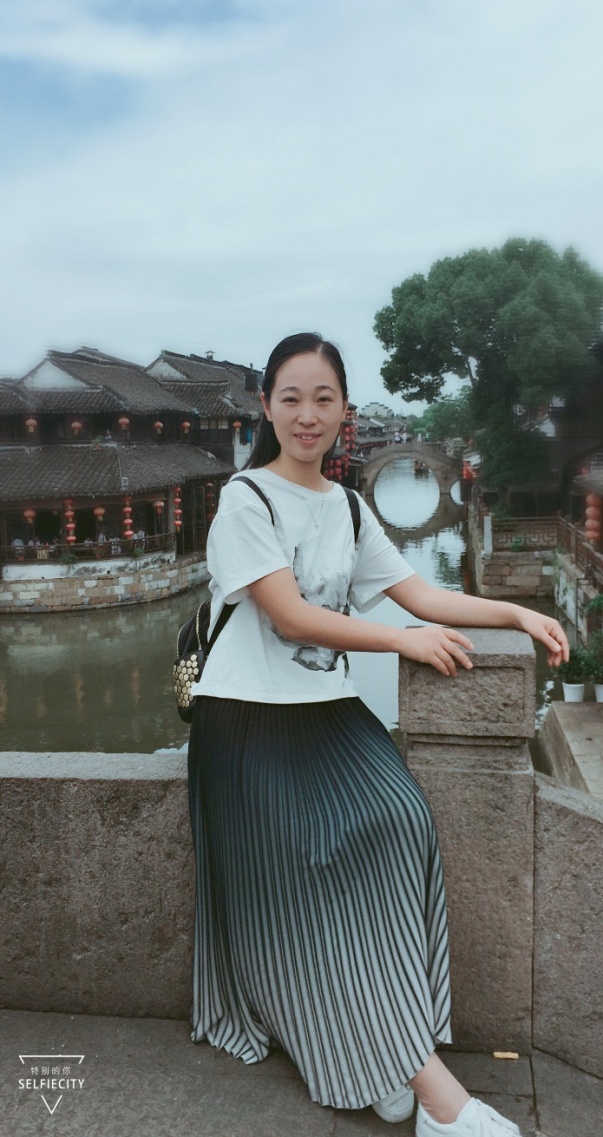 学科：数学镇数学骨干教师铭言：呵护学生的心灵要像呵护荷叶 上的露珠。